Инструкция по работе котла ИШМА-63; -80; -100 ОАО «Боринское» с турбонасадкой ТН-100 производства ООО «ГАЗИНТЕРМ»Для эффективной работы котла ИШМА-63; -80; -100 с принудительным удалением продуктов сгорания допускается устанавливать на газоотвод котла турбонасадку ТН-100.Турбонасадка предназначена для отвода продуктов сгорания от котла за пределы здания принудительным способом без устройства вертикального дымохода с естественной тягой, т. е. с установкой горизонтального дымоотводящего канала с выходом через наружную стену. Турбонасадка используется как дополнительное оборудование для отвода продуктов сгорания котла и устанавливается через дополнительный вертикальный переходник. Выходной канал насадки подсоединяется к трубе, выходящей на улицу или к общему дымоотводящему каналу.Схема установки и подключения турбонасадки ТН-100 показана на рис. 9, схема доработки дымоотводящего устройства котла поз. 3 (рис. 2) – на рис. 10. Электрическая схема принципиальная подключения турбонасадки ТН-100 к котлу показана на рис. 11.Устройство, присоединительные размеры, принцип работы, правила монтажа и эксплуатации турбонасадки смотреть в паспорте и инструкции по эксплуатации на турбонасадку ТН-100.Турбонасадка должна устанавливаться и вводится в эксплуатацию организациями, имеющими разрешение на данный вид работ. Во время монтажа турбонасадки необходимо обеспечить отвод конденсата (обеспечить уклон горизонтального канала). Работы по монтажу и подготовке турбонасадки к работе должно производиться при отсутствии напряжения в ее электрических цепях.При монтаже и обслуживании турбонасадки необходимо соблюдать меры электрической безопасности.Турбонасадка ТН-100 не входит в комплект котла ИШМА, приобретается самостоятельно за отдельную плату.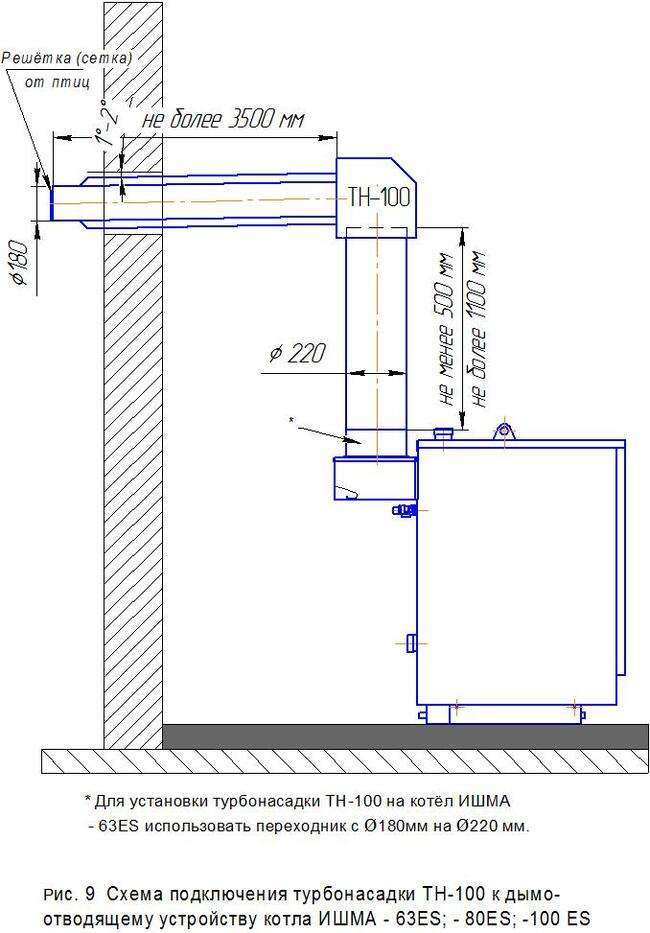 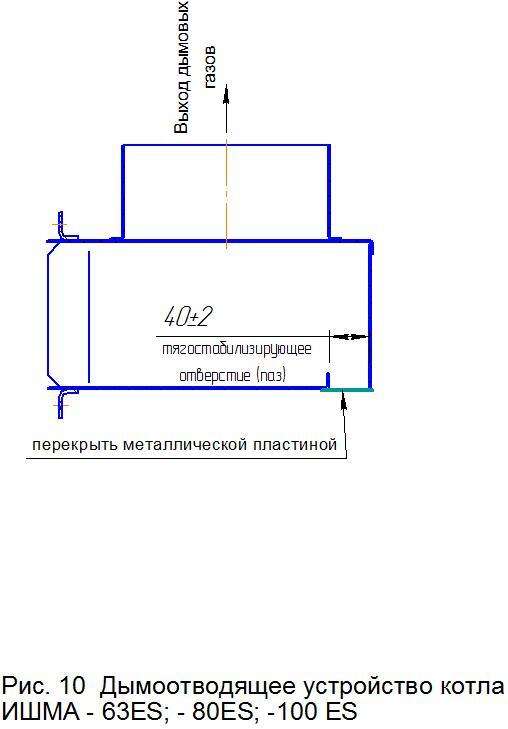 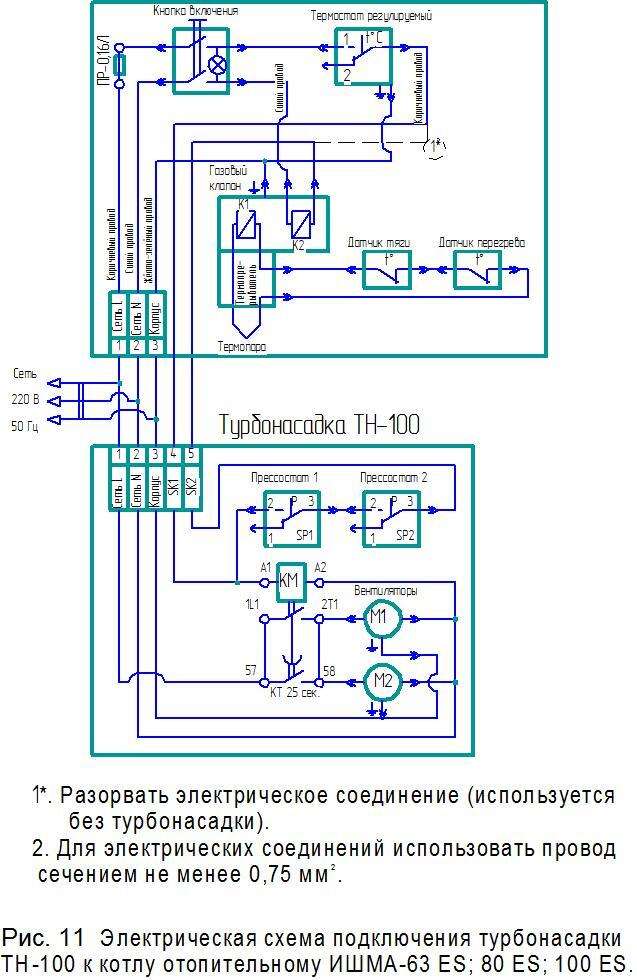 